Publicado en  el 07/12/2013 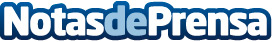 La Presidenta Barcina conoce en Rosario (Argentina) el desarrollo de un proyecto sanitario subvencionado por el Gobierno de NavarraYolanda Barcina ha presidido el homenaje a 12 inmigrantes navarros en el marco del centenario del Centro Navarro de Rosario.Datos de contacto:Gobierno de NavarraNota de prensa publicada en: https://www.notasdeprensa.es/la-presidenta-barcina-conoce-en-rosario_1 Categorias: Navarra http://www.notasdeprensa.es